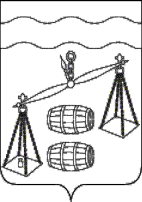 Сельская Дума сельского поселения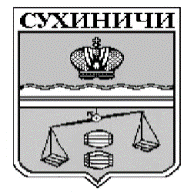 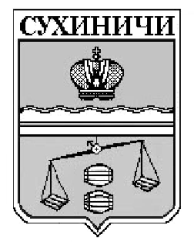 «Село Хотень»Калужская областьРЕШЕНИЕот 02.10.2020 года                                                                          № 249О признании утратившим силурешения Сельской Думы сельского поселения «Село Хотень»Руководствуясь Федеральным законом от 06.10.2003 № 131-ФЗ «Об общих принципах организации местного самоуправления в Российской Федерации», Уставом сельского поселения «Село Хотень»,  Сельская Дума сельского поселения РЕШИЛА:1.Признать утратившим силу  Решения Сельской Думы:- Решение Сельской Думы сельского поселения «Село Хотень» от 07.11.2013  № 184 «Об утверждении порядка размещения сведений о доходах, расходах, об имуществе и обязательствах имущественного характера лиц, замещающих муниципальные должности и должности муниципальной службы в органах местного самоуправления и членов их семей на сайте администрации  МР «Сухиничский район» в информационно- телекоммуникационной сети Интернет и представления этих сведений средствам массовой информации для опубликования».2. Настоящее Решение вступает в силу после его официального     обнародования и подлежит размещению на официальном сайте.3. Контроль за исполнением настоящего Решения возложить на администрацию сельского поселения «Село Хотень».Глава сельского поселения  «Село Хотень»                                                                   В.И.Демкин                                                                             